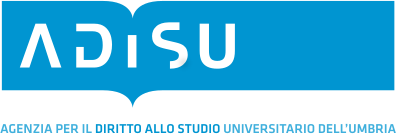 BANDO DI CONCORSOBORSE DI STUDIO PER DISCENDENTI DI EMIGRATI UMBRI  RESIDENTI ALL’ESTERO  PRIMO ANNO ACCADEMICO 2017/2018L’Agenzia Regionale per il Diritto allo Studio Universitario (A.Di.S.U.), nell’ambito delle attività di sostegno all’internazionalizzazione del sistema universitario umbro, promuove un concorso per l’attribuzione di borse di studio universitarie rivolte ai giovani discendenti di emigrati umbri nel mondo, utili per facilitare la frequentazione del 1° anno accademico  nelle Università o altre istituzioni regionali di grado universitario.L'iniziativa costituisce un'azione concreta per mantenere e sviluppare quei legami simbolici e reali, di natura culturale, sociale ed economica con gli umbri residenti all’estero, favorendo la partecipazione alla vita della comunità regionale anche attraverso il coinvolgimento dei giovani discendenti di umbri emigrati all’estero, con la finalità di agevolare l’eventuale loro rientro e reinserimento in Umbria, in linea con gli obiettivi  dell’art. 8 “Umbri all’estero e immigrazione”, dello Statuto della Regione Umbria.Nello specifico, le borse di studio sono riservate a studenti discendenti di emigrati umbri residenti all’estero, con diploma di scuola secondaria superiore o con titolo che permetta loro l’accesso ad un corso di laurea universitario presso:Università degli Studi di Perugia;Università per Stranieri di Perugia;Accademia di Belle Arti “P. Vannucci” di Perugia;Conservatorio Musicale “F. Morlacchi” di Perugia;Istituto Musicale “G. Briccialdi” di Terni.Le borse sono istituite per coprire i costi derivanti dall’iscrizione e dalla frequenza di corsi di laurea triennale e magistrale a ciclo unico e comprendono il servizio di alloggio gratuito e il servizio di ristorazione gratuito (entrambi dal 1 ottobre 2017 al 30 settembre 2018), oltre al rimborso della tassa regionale e un contributo in contanti di Euro 2.000,00.Possono fare richiesta coloro che sono in possesso dei seguenti requisiti ;essere di origine umbra per discendenza;essere residenti all’estero alla data di pubblicazione del presente bando;non essere beneficiari, per l'anno accademico di riferimento, di altre borse di studio erogate da A.Di.S.U;non aver compiuto il 26° anno di età alla data di scadenza del presente bando;aver conseguito il diploma di scuola secondaria superiore nel proprio Paese che permetta l’accesso ai corsi di laurea offerti dagli istituti universitari La domanda di partecipazione al concorso e la relativa documentazione richiesta deve essere compilata utilizzando l’apposito webform, disponibile all’indirizzo http://www.adisupg.gov.it/webform/application-form-bando-discendenti-umbri-2017-2018 ed inviata entro le ore 24:00 (ora italiana) del giorno 15 giugno 2017.Maggiori informazioni all'indirizzo http://www.adisupg.gov.it/bandoumbri/2017